What Does It Sound Make?Theory of KnowledgeInstructions:Next to each of the animals, write the name of the animal and phonetically (what it sounds like) spell out the sound this animal makes in your first language.  Try to be as accurate as you can without saying it out loud or letting others see what you have written.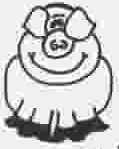 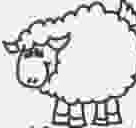 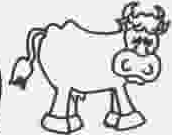 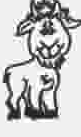 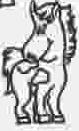 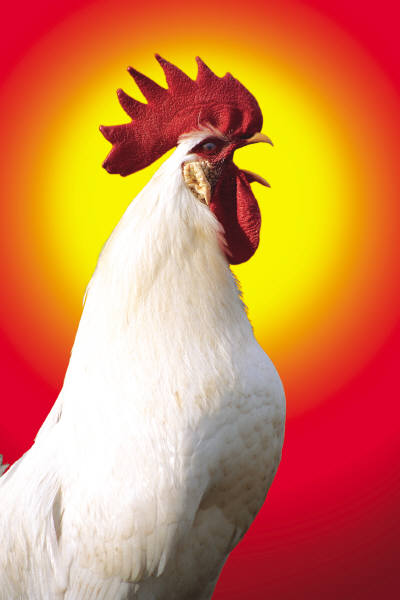 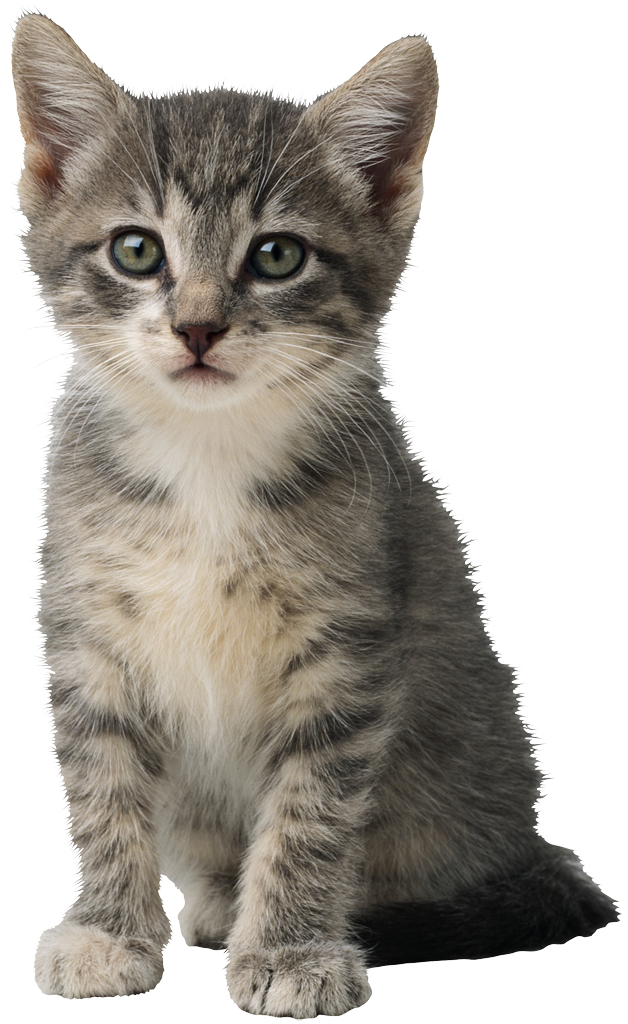 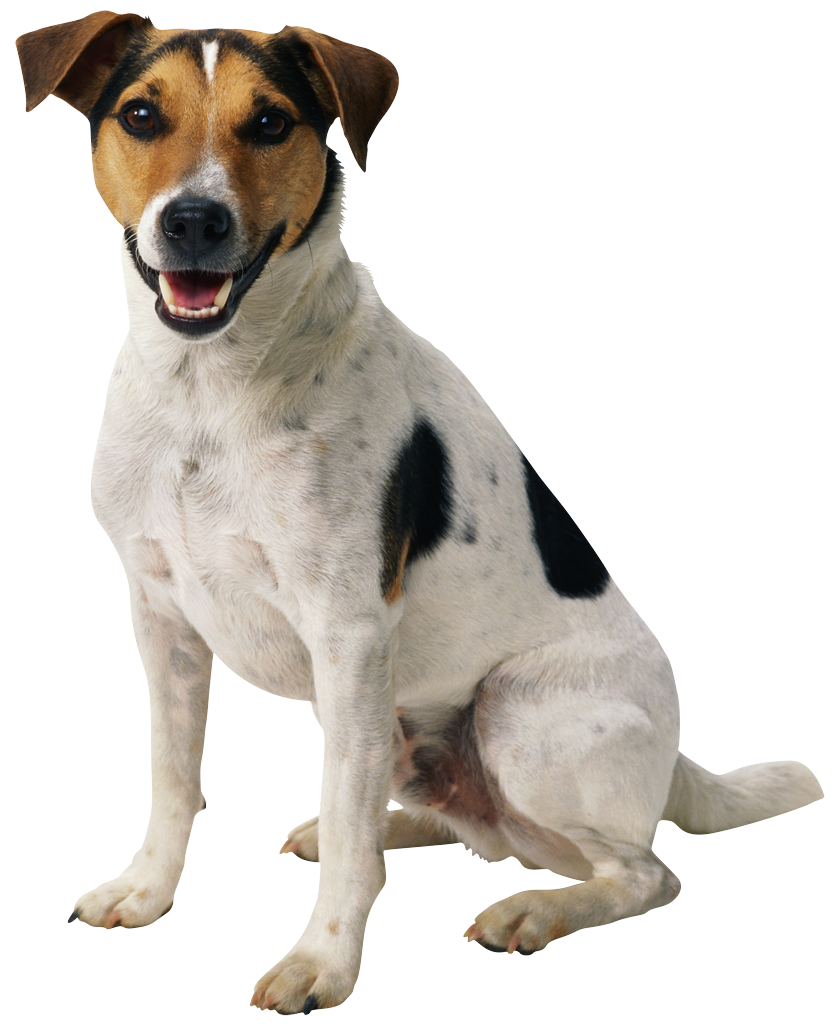 